Midland Montessori School SummerENROLLMENT APPLICATIONRegistration Fees:  $50.00 for all programsAll registration fees are non-refundableSorry, No ExceptionsPlease print clearly:Child’s Name:  __________________________  Date of Birth: _________________  						                      (circle one)	                        ___Male ___Female     Program age:       Infant/Toddler        Toddler         3-6   Program time: 	Half Day         School Day        All DayHome Address:  _________________________________ Zip:  ____________Home Phone:  _____________________  Father’s Name:  ___________________ E-Mail Address:  _____________________ Home Address (if different): _____________________________________________Work Phone:  _________________________     Cell Phone:  _____________________Occupation: _____________________     Place of Employment: ___________________Mother’s Name:  ___________________ E-Mail Address:  _____________________  Home Address (if different): _____________________________________________Work Phone:  _________________________    Cell Phone:  _____________________Occupation: _____________________     Place of Employment: ___________________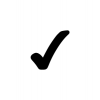 Please check preferred email address for MMS use & correspondence.  How did you hear about MMS:  ________________  Referred By:  __________________For Office use onlyDate of application:  _____/____/_______   Planned start date at MMS: _____/_____/________  Date registration folder/paperwork was given for student_____/____/_____  Registration fee/payment information:Cash $________________  Check $___________#____________  Credit Card $___________Classroom assignment (if known at time of enrollment):  ________________________________Other registration information: __________________________________________________.Re-enrolleeSibling of current enrolleeNew to MMS